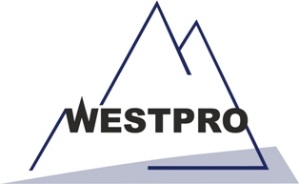 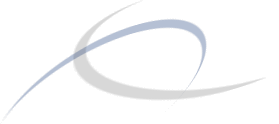 Cuestionario de Tromeles RotatoriosWestpro Machinery Inc.P.O. Box 726Vernon, BC, Canada, V1T 6N6Tel: (250) 549-6710Fax: (250) 549-6735 Email: sales@westpromachinery.com www.WestproMachinery.comWSI:      Información del ClienteNombre de la Empresa:      Numero de Referencia del Cliente:      Contacto:      Dirección:      Teléfono:      Fax:      Email:      CuestionarioDatos del MaterialTipo de Material:      ¿Correa transportadora de descarga?  SI        NO Solidos Métricos TPH:      Si la respuesta es SI, ¿Cuál es la altura de la descarga?      Tamaño de la Alimentación:      ¿Alimentadores de Tolva?  SI         NO Solidos S.G.:      Tamaño de la Pantalla:      Datos del SitioDatos del EquipoLocalización del sitio:      Planta de Energía Eléctrica:           Elevación del sitio (Sobre el nivel del mar):       pies        mts Material de Construcción:      Fijo o Portátil:      Datos de Sísmica:      Diámetro del Trómel:      Viento por hora (1/10):      Longitud del Trómel:      Temperatura de Diseño durante Invierno:      Temperatura de Diseño durante Verano:        Exterior o Interior:      Datos del ProyectoEtapa del Proyecto:      Presupuesto: SI          NO Fecha para la Compra:      ¿Requiere Cotización para Transporte? SI           NO ¿Financiamiento Recibido? SI         NO Nombre del Puerto o Destino Final:      Fecha Requerida en sitio:      Comentarios Adicionales:      